SURAT PERNYATAANJudul Artikel: Pengaruh Model Pembelajaran POE (Predict Observe Explain) terhadap Pemahaman Konsep IPA Siswa SMP Negeri 32 SemarangPenulis: Ratna PujiwatiUntuk keperluan publikasi artikel ini, saya/kami menyatakan bahwa:Artikel yang akan dipublikasikan adalah karya asli (orisinil) saya/kami dan belum pernah atau tidak dalam pertimbangan untuk dipublikasikan oleh jurnal lain/media publikasi lain.Saya/kami bersedia menyerahkan hak cipta artikel saya/kami kepada Jurnal Pembelajaran Sains jika artikel tersebut diterima untuk dipublikasikan oleh Jurnal Pembelajaran Sains.Saya/kami selalu memperhatikan kaidah penulisan ilmiah dan kode etik penelitian dalam membuat artikel ini.Demikian surat pernyataan ini saya/kami buat dengan benar. Jika di kemudian hari saya/kami terbukti melanggar pernyataan ini, saya/kami bersedia untuk menerima sanksi sesuai aturan yang berlaku.Semarang, 11 November 2019Penulis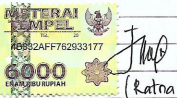 Ratna Pujiwati, S.Pd